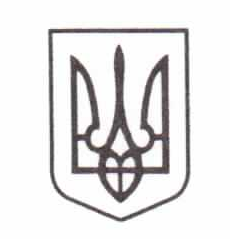 НАРОДНИЙ ДЕПУТАТ УКРАЇНИ01008, м. Київ, Верховна Рада України, вул. М. Грушевського, 5№____________________                                    від «____»____________ 2020 р.Верховна Рада УкраїниВідповідно до статті 93 Конституції України, статей 11, 12 Закону України «Про статус народного депутата України», статті 89 Регламенту Верховної Ради України вношу в порядку законодавчої ініціативи на розгляд Верховної Ради України проект Закону України «Про внесення змін до Закону України «Про тимчасові заходи на період проведення антитерористичної операції» та інших законів України щодо узгодження термінів та уточнення окремих норм».Доповідати законопроект на пленарному засіданні Верховної Ради України буду особисто.Додатки:Проект Закону – на 7 арк.Пояснювальна записка – на 3 арк.Проект Постанови Верховної Ради України – на 1 арк. Порівняльна таблиця – на 19 арк.Електронний варіант зазначених матеріалів. Народний депутат України 				       Р.О. Горбенко